Цель: - продолжить формировать представление о честности, 	порядочности;	- учить оценивать свои поступки и поступки окружающих	     с    моральной точки зрения;	- обратить внимание на разрушительную силу лжи;	- воспитывать стремление говорить правду.             - развивать критическое мышление.Оборудование: - шкала «0- 10»	- карточки с именами детей	- видеоматериалМОТИВАЦИЯОргмомент	2 минУчительНачнем разминку мы сейчас,Проверим, как готов наш класс.- такт в переводе с латинского       ( прикосновение, чувство)- антоним      скромный                      ( высокомерный)- что принадлежит лишь тебе, а употребляется чаще другими( имя)-синоним правдивый	(честный, истинный)- главная песня государства	(Гимн )- главное качество оловянного солдатика из сказки Г.Андерсена(стойкость)-крылатое средство доставки новорожденных   ( аист)Представление темы и ожидаемых результатовУ        Вопроса нет для нас важней,Как жить тебе среди людей.И поэтому, ребята, сегодня мы будем:- говорить о честности;- учиться оценивать свои поступки;-попытаемся выяснить, всегда ли надо быть правдивым.Передача необходимой информации, презентация выполнения домашнего задания.Учащиеся показывают отрывки литературных произведений, где был обнаружен факт неправды и следствие поступка. Соотносят с пословицей, которая соответствует главной мысли рассказа, сказки.1 группа представляет басню Л.Н. Толстого « Лгун».Пословица «Кто вчера солгал, тому и завтра не поверят.»2 группа представляет сказку И.Я. Франка «Ёж и Заяц»Пословица «Умная ложь, лучше глупой правды.»3 группа представляет отрывок из рассказа «Главные реки.»                                                                           Пословица «Лучше горькая правда, чем сладкая ложь».4 группа представляет видеоролик «Мишкина каша».Пословица «Правда, что шило, в мешке не утаишь.»Интерактивные упражнения(Используются слайды. См. приложение) Петя двойку получил 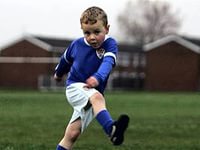 И от мамы это скрыл. А ещё должны вы знать, Он в футбол пошёл играть.	              Вове, вот не повезло, 	Двойка в дневнике его.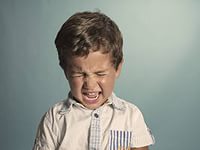 	Маму сильно огорчил,                                                   И за то наказан был.Что объединяет и что отличает мальчиков?Дети анализируют поступок – следствие.	-Всегда ли нужно быть правдивым?-Работа по шкале «0-10»0____1____2____3____4____5___6____7____8____9____10Дети вывешивают листочки со своими именами.Работа в группах. Решение ситуативных задач.Задание 1 группе.Мама оставила детей одних в комнате. Они начали играть в прятки. Мальчик спрятался под столом и нечаянно потянул скатерть. На столе стояла ваза, она упала на пол и разбилась. Пришла мама. Мальчик сказал, что кот разбил вазу, а девочка сказала, что она разбила.Оцените поступки детей. Как бы поступили вы?Задание 2 группе.Дружили два мальчика. Витя учился хорошо, а Гена хуже. На контрольной работе по математике Витя решил задачу, а Гена нет.   Решил Витя помочь другу. Быстро написал задачу на листике и передал Гене.Задание 3 группе.Катя стояла в очереди за молоком. Перед ней стояла старушка. Девочка увидела, как старушка достала из сумочки носовой платок. Тем временем у неё из рук вываливается купюра 20 грн. Она этого не заметила. Катя ….Продолжить, что могло произойти дальше. Анализ ситуаций.Задание 4 группе.Вова, Витя и Саша играли на улице. Недалеко с мячом играл маленький Петя. Мама позвала малышей домой. Он ушёл, а мяч забыл. Мальчики решили….Какие могут возникнуть ситуации? Оцените их.Второе задание всем группам.-Придумать ситуацию, которую можно закончить пословицей: «Совесть без зубов, а грызёт.»Физкультминутка. Интерактивное упражнение «Солнышко-Тучка.»Дети становятся в пары (Солнышко-Тучка)«Тучки» сжали кулачки, а «Солнышко», не применяя физической силы, должно найти способ разжать кулачок. (1мин.)-Кто разжал?   Как удалось?-Что почувствовали те, кто не разжал?Упражнение «Яблоко раздора»    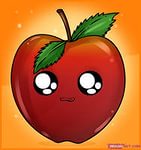 Аргументы  «Правда это хорошо» , «Правда это плохо»-Работа экспертов. («Яблоко раздора»)-В это время работа с классом. «Истина- ложь»( «Истина»- открытые ладошки, «Ложь»- закрытые.)*Серёжа сказал маме: «Я на обед съем суп и котлеты.» На самом деле съел только котлеты. Обманул ли Серёжа маму? (В каком бы случае не было бы обмана? *Один мальчик сказал другому:Я такой сильный, что могу поднять слона.*Самое большое животное на Земле- кит.*Заяц на обед съел целого волка.*Капуста растёт на деревьях.*Я вчера в магазине «Мебель» купил хлеб.Подведение итогов и оценивание результатов.                                               -Вернуться к шкале «0-10»-Закончи предложение: Мне хотелось бы продолжить обсуждать эту тему, потому что…-Учащиеся оценивают свою работу по Листу самооценивания.- Подведение итогов.Домашнее задан Составить правила честности (в группах). Нарисовать своё лицо, когда вы узнали, что вас обманули.Мини-сочинение «Трудно ли быть честным?»